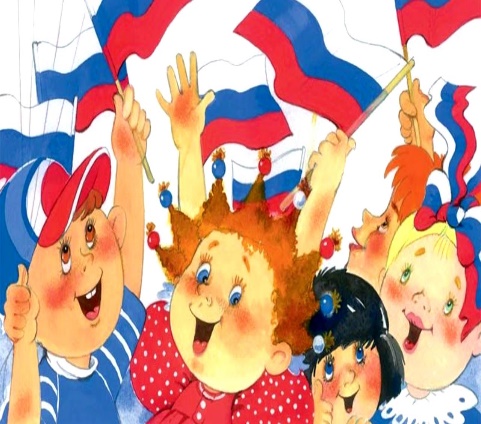 Администрация Кировского района Санкт-ПетербургаОтдел образованияИнформационно-методический центрКировского района Санкт-ПетербургаИнформационная страница (июнь 2021года)Поздравляем с Международным днём защиты детей и с Днём России!Мы хотим, чтобы каждый ребёнок:Любопытный, смешной, озорной,Тот, кто вырос давно из пелёнокИли только родился весной,Был счастливее всех на планетеИ не ведал ни боли, ни слёз.Ведь, когда улыбаются дети,Мир наполнен соцветием роз!УТВЕРЖДАЮОтдел образования администрацииКировского района Санкт-Петербурга___________________ Ю.В. Ступак«___» _____________________ 2021 г.СОГЛАСОВАНОИнформационно-методический центрКировского района Санкт-Петербурга________________С.И.Хазова«____» _______________ 2021 г.Модернизация экономических отношений в системе образования. Повышение эффективности управления и оптимизация взаимодействия образовательных учрежденийМодернизация экономических отношений в системе образования. Повышение эффективности управления и оптимизация взаимодействия образовательных учрежденийМодернизация экономических отношений в системе образования. Повышение эффективности управления и оптимизация взаимодействия образовательных учрежденийМодернизация экономических отношений в системе образования. Повышение эффективности управления и оптимизация взаимодействия образовательных учрежденийМодернизация экономических отношений в системе образования. Повышение эффективности управления и оптимизация взаимодействия образовательных учрежденийМодернизация экономических отношений в системе образования. Повышение эффективности управления и оптимизация взаимодействия образовательных учрежденийМодернизация экономических отношений в системе образования. Повышение эффективности управления и оптимизация взаимодействия образовательных учрежденийМодернизация экономических отношений в системе образования. Повышение эффективности управления и оптимизация взаимодействия образовательных учрежденийМодернизация экономических отношений в системе образования. Повышение эффективности управления и оптимизация взаимодействия образовательных учрежденийМодернизация экономических отношений в системе образования. Повышение эффективности управления и оптимизация взаимодействия образовательных учрежденийМодернизация экономических отношений в системе образования. Повышение эффективности управления и оптимизация взаимодействия образовательных учрежденийМодернизация экономических отношений в системе образования. Повышение эффективности управления и оптимизация взаимодействия образовательных учрежденийМодернизация экономических отношений в системе образования. Повышение эффективности управления и оптимизация взаимодействия образовательных учрежденийПлан совместной работы ОО, ИМЦ и ДОУПлан совместной работы ОО, ИМЦ и ДОУПлан совместной работы ОО, ИМЦ и ДОУПлан совместной работы ОО, ИМЦ и ДОУПлан совместной работы ОО, ИМЦ и ДОУПлан совместной работы ОО, ИМЦ и ДОУПлан совместной работы ОО, ИМЦ и ДОУПлан совместной работы ОО, ИМЦ и ДОУПлан совместной работы ОО, ИМЦ и ДОУПлан совместной работы ОО, ИМЦ и ДОУПлан совместной работы ОО, ИМЦ и ДОУПлан совместной работы ОО, ИМЦ и ДОУПлан совместной работы ОО, ИМЦ и ДОУСодержание работыСодержание работыДатаДатаДатаВремяВремяВремяМестоМестоОтветственныйОтветственныйУправлениеУправлениеУправлениеУправлениеУправлениеУправлениеУправлениеУправлениеУправлениеУправлениеУправлениеУправлениеУправление1Работа по индивидуальным планам претендентов на замещение вакантных должностей  «руководитель ОУ»Работа по индивидуальным планам претендентов на замещение вакантных должностей  «руководитель ОУ»в течение месяцав течение месяцав течение месяцав течение месяцав течение месяцав течение месяцаООООКазанцева Ю.Г.Казанцева Ю.Г.Аналитическая работаАналитическая работаАналитическая работаАналитическая работаАналитическая работаАналитическая работаАналитическая работаАналитическая работаАналитическая работаАналитическая работаАналитическая работаАналитическая работаАналитическая работа1Мониторинг по антикоррупционной деятельностиМониторинг по антикоррупционной деятельностив течение месяцав течение месяцав течение месяцав течение месяцав течение месяцав течение месяцаООООКазанцева Ю.Г.Казанцева Ю.Г.2Подготовка аналитических материалов по направлениям деятельности Подготовка аналитических материалов по направлениям деятельности в течение месяцав течение месяцав течение месяцав течение месяцав течение месяцав течение месяцаИМЦИМЦХазова С.И.Комлева И.С.Серебрякова И.В.Федорчук О.Ф.Суворова М.И.Дубров М.А.Хазова С.И.Комлева И.С.Серебрякова И.В.Федорчук О.Ф.Суворова М.И.Дубров М.А.КонтрольКонтрольКонтрольКонтрольКонтрольКонтрольКонтрольКонтрольКонтрольКонтрольКонтрольКонтрольКонтроль1Мониторинг ежемесячного обновления материалов на сайтах ОУ в разделе «Противодействия коррупции»Мониторинг ежемесячного обновления материалов на сайтах ОУ в разделе «Противодействия коррупции»в течение месяцав течение месяцав течение месяцав течение месяцав течение месяцав течение месяцаИМЦИМЦХазова С.И.Хазова С.И.2Сбор сведений о реализации Программы по противодействию коррупции администрации Кировского района Санкт-ПетербургаСбор сведений о реализации Программы по противодействию коррупции администрации Кировского района Санкт-Петербургав течение месяцав течение месяцав течение месяцав течение месяцав течение месяцав течение месяцаООООКазанцева Ю.Г.Комлева И.С.Казанцева Ю.Г.Комлева И.С.3Представление информации в АЗ района о наличии (отсутствии) вакансий, включая предоставление рабочих мест по квотам инвалидамПредставление информации в АЗ района о наличии (отсутствии) вакансий, включая предоставление рабочих мест по квотам инвалидамдо 15.06до 15.06до 15.06до 15.06до 15.06до 15.06ОО ОО Казанцева Ю.Г.Казанцева Ю.Г.4Мониторинг перехода на электронные трудовые книжкиМониторинг перехода на электронные трудовые книжкив течение месяцав течение месяцав течение месяцав течение месяцав течение месяцав течение месяцаООООКазанцева Ю.Г.Казанцева Ю.Г.Совещания заведующих ДОУСовещания заведующих ДОУСовещания заведующих ДОУСовещания заведующих ДОУСовещания заведующих ДОУСовещания заведующих ДОУСовещания заведующих ДОУСовещания заведующих ДОУСовещания заведующих ДОУСовещания заведующих ДОУСовещания заведующих ДОУСовещания заведующих ДОУСовещания заведующих ДОУ1Информационное совещание заведующих ДОУИнформационное совещание заведующих ДОУбудет сообщено дополнительнобудет сообщено дополнительнобудет сообщено дополнительнобудет сообщено дополнительнобудет сообщено дополнительнобудет сообщено дополнительноООпр. Стачек, 18ООпр. Стачек, 18Савинова Е.Н.Савинова Е.Н.КонсультацииКонсультацииКонсультацииКонсультацииКонсультацииКонсультацииКонсультацииКонсультацииКонсультацииКонсультацииКонсультацииКонсультацииКонсультации1Консультации по вопросам регламентации деятельности учреждений образованияКонсультации по вопросам регламентации деятельности учреждений образованияпо согласованиюпо согласованиюпо согласованиюпо согласованиюпо согласованиюпо согласованиюпо согласованиюООСавинова Е.Н.Савинова Е.Н.Мероприятия для старших воспитателей и педагоговМероприятия для старших воспитателей и педагоговМероприятия для старших воспитателей и педагоговМероприятия для старших воспитателей и педагоговМероприятия для старших воспитателей и педагоговМероприятия для старших воспитателей и педагоговМероприятия для старших воспитателей и педагоговМероприятия для старших воспитателей и педагоговМероприятия для старших воспитателей и педагоговМероприятия для старших воспитателей и педагоговМероприятия для старших воспитателей и педагоговМероприятия для старших воспитателей и педагоговМероприятия для старших воспитателей и педагогов1 Электронный отчет «Самоанализ эффективности деятельности ДОУ за 2020-2021» Электронный отчет «Самоанализ эффективности деятельности ДОУ за 2020-2021»до 15.06 - по электронной почте marus2809@yandex.ruдо 15.06 - по электронной почте marus2809@yandex.ruдо 15.06 - по электронной почте marus2809@yandex.ruдо 15.06 - по электронной почте marus2809@yandex.ruдо 15.06 - по электронной почте marus2809@yandex.ruдо 15.06 - по электронной почте marus2809@yandex.ruдо 15.06 - по электронной почте marus2809@yandex.ruдо 15.06 - по электронной почте marus2809@yandex.ruСмолякова М.Г.Смолякова М.Г.2 Прием отчетов и презентационных материалов  работы  творческих групп Прием отчетов и презентационных материалов  работы  творческих группдо 06.06 - по электронной почте marus2809@yandex.ru до 06.06 - по электронной почте marus2809@yandex.ru до 06.06 - по электронной почте marus2809@yandex.ru до 06.06 - по электронной почте marus2809@yandex.ru до 06.06 - по электронной почте marus2809@yandex.ru до 06.06 - по электронной почте marus2809@yandex.ru до 06.06 - по электронной почте marus2809@yandex.ru до 06.06 - по электронной почте marus2809@yandex.ru Смолякова М.Г.Смолякова М.Г.3Самозапись педагогов в творческие группы на 2021-2022Самозапись педагогов в творческие группы на 2021-2022после 15.06 на сайте ИМЦпосле 15.06 на сайте ИМЦпосле 15.06 на сайте ИМЦпосле 15.06 на сайте ИМЦпосле 15.06 на сайте ИМЦпосле 15.06 на сайте ИМЦсайт ИМЦсайт ИМЦСмолякова М.Г.Смолякова М.Г.Комиссия по комплектованию ОУ Кировского района Санкт-Петербурга, реализующих основную образовательную программу дошкольного образованияКомиссия по комплектованию ОУ Кировского района Санкт-Петербурга, реализующих основную образовательную программу дошкольного образованияКомиссия по комплектованию ОУ Кировского района Санкт-Петербурга, реализующих основную образовательную программу дошкольного образованияКомиссия по комплектованию ОУ Кировского района Санкт-Петербурга, реализующих основную образовательную программу дошкольного образованияКомиссия по комплектованию ОУ Кировского района Санкт-Петербурга, реализующих основную образовательную программу дошкольного образованияКомиссия по комплектованию ОУ Кировского района Санкт-Петербурга, реализующих основную образовательную программу дошкольного образованияКомиссия по комплектованию ОУ Кировского района Санкт-Петербурга, реализующих основную образовательную программу дошкольного образованияКомиссия по комплектованию ОУ Кировского района Санкт-Петербурга, реализующих основную образовательную программу дошкольного образованияКомиссия по комплектованию ОУ Кировского района Санкт-Петербурга, реализующих основную образовательную программу дошкольного образованияКомиссия по комплектованию ОУ Кировского района Санкт-Петербурга, реализующих основную образовательную программу дошкольного образованияКомиссия по комплектованию ОУ Кировского района Санкт-Петербурга, реализующих основную образовательную программу дошкольного образованияКомиссия по комплектованию ОУ Кировского района Санкт-Петербурга, реализующих основную образовательную программу дошкольного образованияКомиссия по комплектованию ОУ Кировского района Санкт-Петербурга, реализующих основную образовательную программу дошкольного образования1Выдача направлений в дошкольные образовательные учрежденияВыдача направлений в дошкольные образовательные учрежденияВыдача направлений в дошкольные образовательные учреждениядни и часы работы комиссии по комплектованию ДОУдни и часы работы комиссии по комплектованию ДОУдни и часы работы комиссии по комплектованию ДОУдни и часы работы комиссии по комплектованию ДОУдни и часы работы комиссии по комплектованию ДОУдни и часы работы комиссии по комплектованию ДОУдни и часы работы комиссии по комплектованию ДОУСавинова Е.Н.Савинова Е.Н.Повышение квалификации педагогических кадровПовышение квалификации педагогических кадровПовышение квалификации педагогических кадровПовышение квалификации педагогических кадровПовышение квалификации педагогических кадровПовышение квалификации педагогических кадровПовышение квалификации педагогических кадровПовышение квалификации педагогических кадровПовышение квалификации педагогических кадровПовышение квалификации педагогических кадровПовышение квалификации педагогических кадровПовышение квалификации педагогических кадровПовышение квалификации педагогических кадров1Подготовка отчетов по оценке качества повышения квалификации  за 2020 -2021 учебный годПодготовка отчетов по оценке качества повышения квалификации  за 2020 -2021 учебный годПодготовка отчетов по оценке качества повышения квалификации  за 2020 -2021 учебный годв течение месяцав течение месяцав течение месяцав течение месяцав течение месяцаИМЦИМЦЛычаева А.Г.Лычаева А.Г.2Подготовка документации по итогам повышения квалификацииПодготовка документации по итогам повышения квалификацииПодготовка документации по итогам повышения квалификациив течение месяцав течение месяцав течение месяцав течение месяцав течение месяцаИМЦИМЦЛычаева А.Г.Лычаева А.Г.Инновационная и опытно-экспериментальная работа ДОУКировского районаИнновационная и опытно-экспериментальная работа ДОУКировского районаИнновационная и опытно-экспериментальная работа ДОУКировского районаИнновационная и опытно-экспериментальная работа ДОУКировского районаИнновационная и опытно-экспериментальная работа ДОУКировского районаИнновационная и опытно-экспериментальная работа ДОУКировского районаИнновационная и опытно-экспериментальная работа ДОУКировского районаИнновационная и опытно-экспериментальная работа ДОУКировского районаИнновационная и опытно-экспериментальная работа ДОУКировского районаИнновационная и опытно-экспериментальная работа ДОУКировского районаИнновационная и опытно-экспериментальная работа ДОУКировского районаИнновационная и опытно-экспериментальная работа ДОУКировского районаИнновационная и опытно-экспериментальная работа ДОУКировского района11Содержание работыДатаДатаВремяВремяВремяВремяВремяМестоОтветственныйОтветственный22Индивидуальные консультации по вопросам реализации в ДОУ инновационной деятельностипо согласованиюпо согласованиюпо согласованиюпо согласованиюпо согласованиюпо согласованиюпо согласованиюИМЦФедорчук О.Ф.Федорчук О.Ф.33Тематическая консультация для ДОУ района- участников конкурса инновационных продуктовв Санкт-Петербурге 2021 годадата и время будутсообщеныдополнительнодата и время будутсообщеныдополнительнодата и время будутсообщеныдополнительнодата и время будутсообщеныдополнительнодата и время будутсообщеныдополнительнодата и время будутсообщеныдополнительнодата и время будутсообщеныдополнительноИМЦФедорчук О.ФФедорчук О.Ф44Индивидуальные консультации для ДОУ Кировского района – участников городскогоконкурса инновационных продуктов 2021 годапо согласованиюпо согласованиюпо согласованиюпо согласованиюпо согласованиюпо согласованиюпо согласованиюИМЦФедорчук О.Ф.Ванина Э.В.Федорчук О.Ф.Ванина Э.В.55Индивидуальные консультации для ДОУ Кировского района, подавших заявки на присвоениестатуса опорных площадок развития системы образования Кировского районав течение месяцав течение месяцав течение месяцав течение месяцав течение месяцав течение месяцав течение месяцаИМЦФедорчук О.ФФедорчук О.ФСпециалисты службы сопровождения ЦППССпециалисты службы сопровождения ЦППССпециалисты службы сопровождения ЦППССпециалисты службы сопровождения ЦППССпециалисты службы сопровождения ЦППССпециалисты службы сопровождения ЦППССпециалисты службы сопровождения ЦППССпециалисты службы сопровождения ЦППССпециалисты службы сопровождения ЦППССпециалисты службы сопровождения ЦППССпециалисты службы сопровождения ЦППССпециалисты службы сопровождения ЦППССпециалисты службы сопровождения ЦППСПедагоги-психологи ДОУПедагоги-психологи ДОУПедагоги-психологи ДОУПедагоги-психологи ДОУПедагоги-психологи ДОУПедагоги-психологи ДОУПедагоги-психологи ДОУПедагоги-психологи ДОУПедагоги-психологи ДОУПедагоги-психологи ДОУПедагоги-психологи ДОУПедагоги-психологи ДОУПедагоги-психологи ДОУ1Индивидуальное консультирование педагогов-психологов ДОУ по вопросам подготовки к аттестации, программного обеспечения деятельности специалиста,делопроизводства и документооборота.Индивидуальное консультирование педагогов-психологов ДОУ по вопросам подготовки к аттестации, программного обеспечения деятельности специалиста,делопроизводства и документооборота.Индивидуальное консультирование педагогов-психологов ДОУ по вопросам подготовки к аттестации, программного обеспечения деятельности специалиста,делопроизводства и документооборота.средасредасреда14.00-18.0014.00-18.00ДОУ 17ДОУ 17Плотникова Н.В.Плотникова Н.В.Учителя-логопеды ДОУУчителя-логопеды ДОУУчителя-логопеды ДОУУчителя-логопеды ДОУУчителя-логопеды ДОУУчителя-логопеды ДОУУчителя-логопеды ДОУУчителя-логопеды ДОУУчителя-логопеды ДОУУчителя-логопеды ДОУУчителя-логопеды ДОУУчителя-логопеды ДОУУчителя-логопеды ДОУ1Индивидуальные консультации дляучителей-логопедов ОУ и ДОУ)Индивидуальные консультации дляучителей-логопедов ОУ и ДОУ)Индивидуальные консультации дляучителей-логопедов ОУ и ДОУ)по согласованиюпо согласованиюпо согласованиюпо согласованиюпо согласованиюЦППСЦППСЦППСКоваленко Н.В.ТПМПК ОУ (территориальная психолого-медико-педагогическая комиссия)ТПМПК ОУ (территориальная психолого-медико-педагогическая комиссия)ТПМПК ОУ (территориальная психолого-медико-педагогическая комиссия)ТПМПК ОУ (территориальная психолого-медико-педагогическая комиссия)ТПМПК ОУ (территориальная психолого-медико-педагогическая комиссия)ТПМПК ОУ (территориальная психолого-медико-педагогическая комиссия)ТПМПК ОУ (территориальная психолого-медико-педагогическая комиссия)ТПМПК ОУ (территориальная психолого-медико-педагогическая комиссия)ТПМПК ОУ (территориальная психолого-медико-педагогическая комиссия)ТПМПК ОУ (территориальная психолого-медико-педагогическая комиссия)ТПМПК ОУ (территориальная психолого-медико-педагогическая комиссия)ТПМПК ОУ (территориальная психолого-медико-педагогическая комиссия)ТПМПК ОУ (территориальная психолого-медико-педагогическая комиссия)1Заседание ТПМПК ДОУЗаседание ТПМПК ДОУЗаседание ТПМПК ДОУ03.0610.0603.0610.0603.0610.0610.0010.00ЦППСЦППСЦППСРублевская А.С.Коваленко Н.В.Кузнецова О.П.Долганова С.Р.2Диагностика и подготовка кТПМПКДиагностика и подготовка кТПМПКДиагностика и подготовка кТПМПКежедневно(записьежедневнопо тел. 246-29-53)ежедневно(записьежедневнопо тел. 246-29-53)ежедневно(записьежедневнопо тел. 246-29-53)09.30-20.0009.30-20.00ЦППСЦППСЦППСКоваленко Н.В.Полакайнен С.А.Долганова С.Р.Чеусова А.В.Учебно-воспитательные мероприятия для воспитанников дошкольных образовательных учреждений района по предупреждению детского дорожно-транспортного травматизма и безопасности дорожного движенияУчебно-воспитательные мероприятия для воспитанников дошкольных образовательных учреждений района по предупреждению детского дорожно-транспортного травматизма и безопасности дорожного движенияУчебно-воспитательные мероприятия для воспитанников дошкольных образовательных учреждений района по предупреждению детского дорожно-транспортного травматизма и безопасности дорожного движенияУчебно-воспитательные мероприятия для воспитанников дошкольных образовательных учреждений района по предупреждению детского дорожно-транспортного травматизма и безопасности дорожного движенияУчебно-воспитательные мероприятия для воспитанников дошкольных образовательных учреждений района по предупреждению детского дорожно-транспортного травматизма и безопасности дорожного движенияУчебно-воспитательные мероприятия для воспитанников дошкольных образовательных учреждений района по предупреждению детского дорожно-транспортного травматизма и безопасности дорожного движенияУчебно-воспитательные мероприятия для воспитанников дошкольных образовательных учреждений района по предупреждению детского дорожно-транспортного травматизма и безопасности дорожного движенияУчебно-воспитательные мероприятия для воспитанников дошкольных образовательных учреждений района по предупреждению детского дорожно-транспортного травматизма и безопасности дорожного движенияУчебно-воспитательные мероприятия для воспитанников дошкольных образовательных учреждений района по предупреждению детского дорожно-транспортного травматизма и безопасности дорожного движенияУчебно-воспитательные мероприятия для воспитанников дошкольных образовательных учреждений района по предупреждению детского дорожно-транспортного травматизма и безопасности дорожного движенияУчебно-воспитательные мероприятия для воспитанников дошкольных образовательных учреждений района по предупреждению детского дорожно-транспортного травматизма и безопасности дорожного движенияУчебно-воспитательные мероприятия для воспитанников дошкольных образовательных учреждений района по предупреждению детского дорожно-транспортного травматизма и безопасности дорожного движенияУчебно-воспитательные мероприятия для воспитанников дошкольных образовательных учреждений района по предупреждению детского дорожно-транспортного травматизма и безопасности дорожного движения1Городская акция «Безопасные каникулы или «Здравствуй, лето!»»Городская акция «Безопасные каникулы или «Здравствуй, лето!»»Городская акция «Безопасные каникулы или «Здравствуй, лето!»»17.05-04.0617.05-04.0617.05-04.0617.05-04.0617.05-04.06ДОУ района ДОУ района ДОУ района Логинова Н.В.2Онлайн – программа «И ты и я знаем БДД от А до Я!»Онлайн – программа «И ты и я знаем БДД от А до Я!»Онлайн – программа «И ты и я знаем БДД от А до Я!»средасредасредасреда13.00https://vk.com/club71325820https://vk.com/club71325820https://vk.com/club71325820Логинова Н.В.3Интерактивные занятия «Занимательно о БДД»Интерактивные занятия «Занимательно о БДД»Интерактивные занятия «Занимательно о БДД»пятницапятницапятницапятница13.00https://vk.com/club71325820https://vk.com/club71325820https://vk.com/club71325820Логинова Н.В.Конкурсы, соревнования, выставки ЦДЮТТ для воспитанников и учащихся ОУКонкурсы, соревнования, выставки ЦДЮТТ для воспитанников и учащихся ОУКонкурсы, соревнования, выставки ЦДЮТТ для воспитанников и учащихся ОУКонкурсы, соревнования, выставки ЦДЮТТ для воспитанников и учащихся ОУКонкурсы, соревнования, выставки ЦДЮТТ для воспитанников и учащихся ОУКонкурсы, соревнования, выставки ЦДЮТТ для воспитанников и учащихся ОУКонкурсы, соревнования, выставки ЦДЮТТ для воспитанников и учащихся ОУКонкурсы, соревнования, выставки ЦДЮТТ для воспитанников и учащихся ОУКонкурсы, соревнования, выставки ЦДЮТТ для воспитанников и учащихся ОУКонкурсы, соревнования, выставки ЦДЮТТ для воспитанников и учащихся ОУКонкурсы, соревнования, выставки ЦДЮТТ для воспитанников и учащихся ОУКонкурсы, соревнования, выставки ЦДЮТТ для воспитанников и учащихся ОУКонкурсы, соревнования, выставки ЦДЮТТ для воспитанников и учащихся ОУ1Районная виртуальная выставка-конкурс изобразительного искусства«А НАУТРО БЫЛА ВОЙНА…»Районная виртуальная выставка-конкурс изобразительного искусства«А НАУТРО БЫЛА ВОЙНА…»Районная виртуальная выставка-конкурс изобразительного искусства«А НАУТРО БЫЛА ВОЙНА…»09.06-22.06.09.06-22.06.09.06-22.06.09.06-22.06.09.06-22.06.https://vk.com/public204564534https://vk.com/public204564534https://vk.com/public204564534Гаврилина Ю.В.Хавренкова Е.Б.2Открытый районный шахматный фестиваль «Летние надежды»Открытый районный шахматный фестиваль «Летние надежды»Открытый районный шахматный фестиваль «Летние надежды»01.06-12.06.01.06-12.06.01.06-12.06.01.06-12.06.01.06-12.06.ОУ 481ОУ 481ОУ 481Нейзберг Г.А.